POSKUS: KINETIČNA IN POTENCIALNA ENERGIJA ROLKARJA                 Ime in priimek:_______________________ Navodila:Izberi uvodno simulacijo in vključi stolpčni diagram, mrežo in hitrost.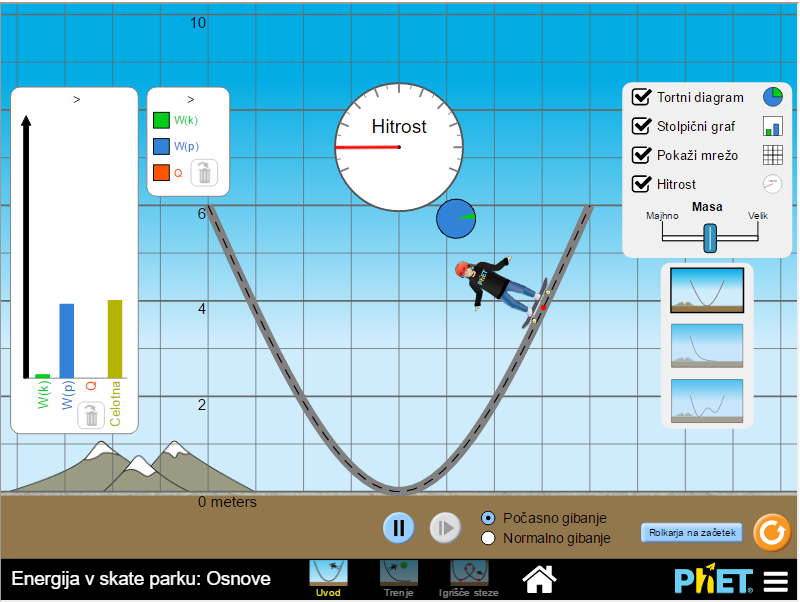 1. Spusti rolkarja z višine 6 metrov, če rolkar tehta 60 kilogramov.a) Kolikšna je potencialna energija na začetku? _________________________b) Kolikšna je potencialna energija rolkarja na višini 3 metrov? ________________c) Kolikšna je kinetična energija rolkarja na dnu klanca? ________________č) Kolikšna je hitrost rolkarja na dnu klanca? ___________________2. Izdelaj stezo, kot kaže slika (izberi možnost ''Igrišče'') Pojasnilo: del energije se pri upoštevanju trenja spremeni v toploto. To si je najbolje predstavljati na primeru zavor, ki se segrejejo, ko jih uporabljamo, saj delujejo na principu trenja. O toploti se bomo učili v naslednjem poglavju.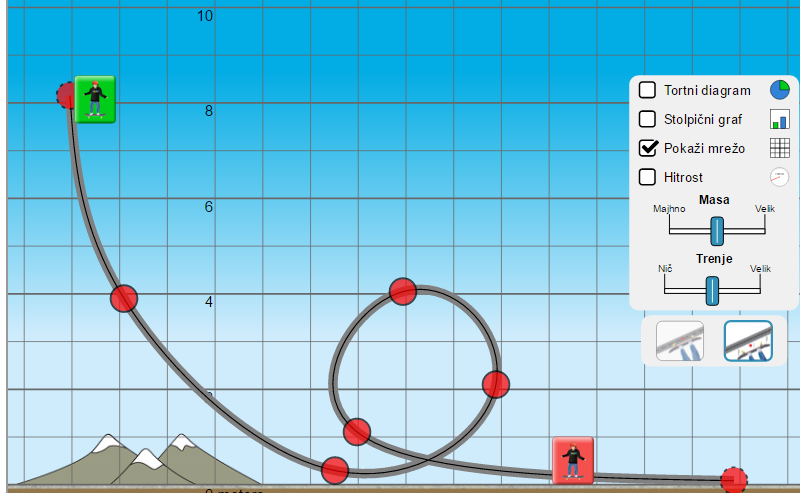 a) Kolikšna je potencialna energija rolkarja na začetku?_______________________________________ b) Ali je kinetična energija na koncu pri zadnji rdeči točki večja, manjša ali enaka potencialni energiji na začetku, če upoštevamo silo trenja?__________________________________c) Ali je kinetična energija na koncu pri zadnji rdeči točki večja, manjša ali enaka potencialni energiji na začetku, če nastavimo simulacijo brez trenja?______________________________